HUNGARIAN VIZSLA SOCIETYWORKING TEST ENTRY FORMHUNGARIAN VIZSLA SOCIETYWORKING TEST ENTRY FORMHUNGARIAN VIZSLA SOCIETYWORKING TEST ENTRY FORMHUNGARIAN VIZSLA SOCIETYWORKING TEST ENTRY FORMHUNGARIAN VIZSLA SOCIETYWORKING TEST ENTRY FORMVENUEDATEVENUEDATEOver Worton, OxfordshireSunday 27th May 2018       ID No. 1341Over Worton, OxfordshireSunday 27th May 2018       ID No. 1341Over Worton, OxfordshireSunday 27th May 2018       ID No. 1341ENTRIES CLOSE:20/05/18NO LATE ENTRIES PLEASE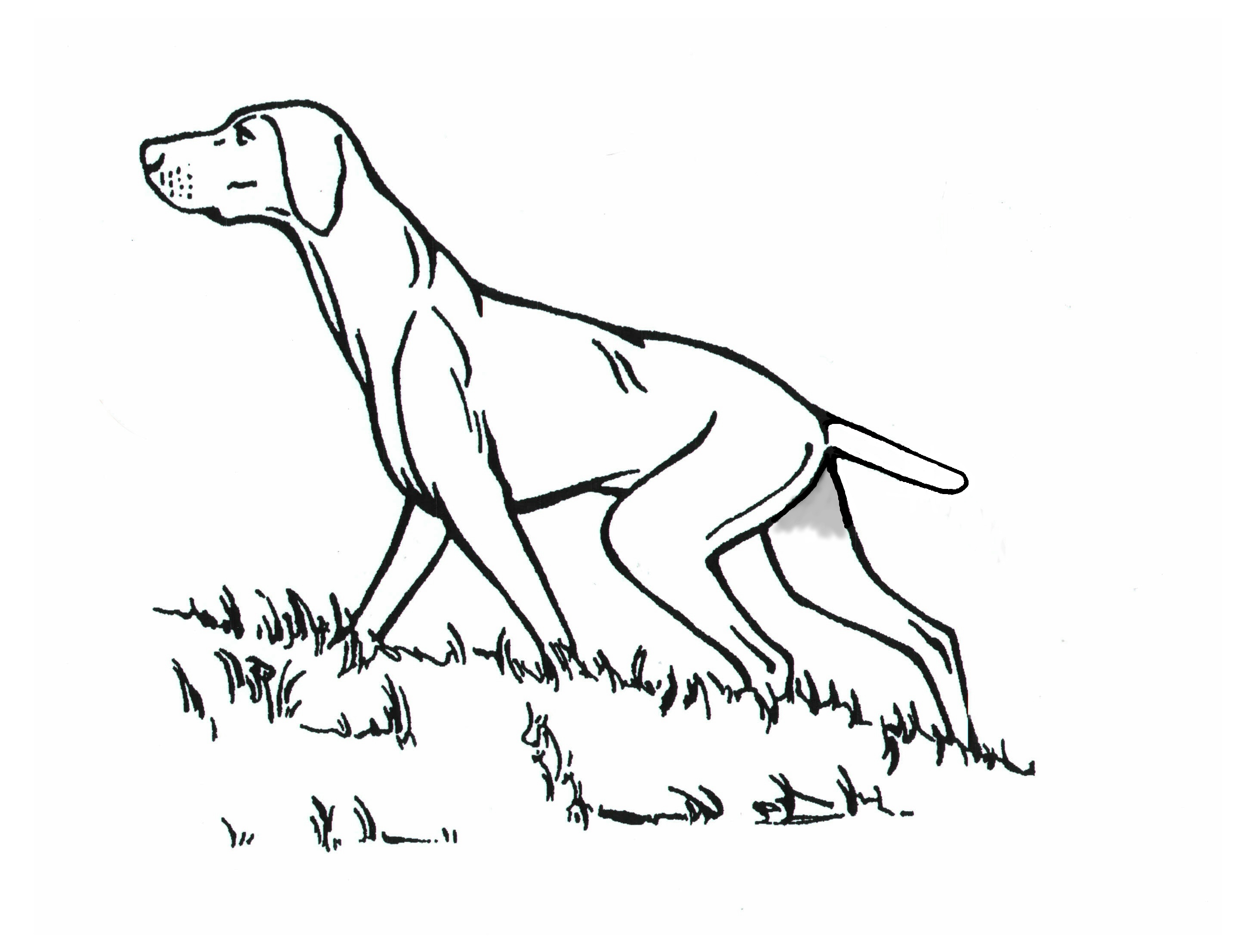 INSTRUCTIONS: Writing MUST BE IN INK AND BLOCK CAPITALSThis form must be used by one person only (or partnership).Use one line only for each dog. The name of the dog and all the details as recorded with The Kennel Club must be given on this entry form. If an error is made the dog may be disqualified by the Committee of The Kennel Club. ENTRIES FOR FIELD TRIALS WILL ONLY BE ACCEPTED FROM GUNDOGS REGISTERED AT THE KENNEL CLUB IN THE GUNDOG GROUP (vide Reg. J1.a., 6a(i) & B20) and if a registered dog has changed ownership the TRANSFER must be applied for before the closing of entries.When entering more than one breed or variety, use if possible a separate form for each. On no account will entries be accepted without fees.INSTRUCTIONS: Writing MUST BE IN INK AND BLOCK CAPITALSThis form must be used by one person only (or partnership).Use one line only for each dog. The name of the dog and all the details as recorded with The Kennel Club must be given on this entry form. If an error is made the dog may be disqualified by the Committee of The Kennel Club. ENTRIES FOR FIELD TRIALS WILL ONLY BE ACCEPTED FROM GUNDOGS REGISTERED AT THE KENNEL CLUB IN THE GUNDOG GROUP (vide Reg. J1.a., 6a(i) & B20) and if a registered dog has changed ownership the TRANSFER must be applied for before the closing of entries.When entering more than one breed or variety, use if possible a separate form for each. On no account will entries be accepted without fees.INSTRUCTIONS: Writing MUST BE IN INK AND BLOCK CAPITALSThis form must be used by one person only (or partnership).Use one line only for each dog. The name of the dog and all the details as recorded with The Kennel Club must be given on this entry form. If an error is made the dog may be disqualified by the Committee of The Kennel Club. ENTRIES FOR FIELD TRIALS WILL ONLY BE ACCEPTED FROM GUNDOGS REGISTERED AT THE KENNEL CLUB IN THE GUNDOG GROUP (vide Reg. J1.a., 6a(i) & B20) and if a registered dog has changed ownership the TRANSFER must be applied for before the closing of entries.When entering more than one breed or variety, use if possible a separate form for each. On no account will entries be accepted without fees.INSTRUCTIONS: Writing MUST BE IN INK AND BLOCK CAPITALSThis form must be used by one person only (or partnership).Use one line only for each dog. The name of the dog and all the details as recorded with The Kennel Club must be given on this entry form. If an error is made the dog may be disqualified by the Committee of The Kennel Club. ENTRIES FOR FIELD TRIALS WILL ONLY BE ACCEPTED FROM GUNDOGS REGISTERED AT THE KENNEL CLUB IN THE GUNDOG GROUP (vide Reg. J1.a., 6a(i) & B20) and if a registered dog has changed ownership the TRANSFER must be applied for before the closing of entries.When entering more than one breed or variety, use if possible a separate form for each. On no account will entries be accepted without fees.INSTRUCTIONS: Writing MUST BE IN INK AND BLOCK CAPITALSThis form must be used by one person only (or partnership).Use one line only for each dog. The name of the dog and all the details as recorded with The Kennel Club must be given on this entry form. If an error is made the dog may be disqualified by the Committee of The Kennel Club. ENTRIES FOR FIELD TRIALS WILL ONLY BE ACCEPTED FROM GUNDOGS REGISTERED AT THE KENNEL CLUB IN THE GUNDOG GROUP (vide Reg. J1.a., 6a(i) & B20) and if a registered dog has changed ownership the TRANSFER must be applied for before the closing of entries.When entering more than one breed or variety, use if possible a separate form for each. On no account will entries be accepted without fees.INSTRUCTIONS: Writing MUST BE IN INK AND BLOCK CAPITALSThis form must be used by one person only (or partnership).Use one line only for each dog. The name of the dog and all the details as recorded with The Kennel Club must be given on this entry form. If an error is made the dog may be disqualified by the Committee of The Kennel Club. ENTRIES FOR FIELD TRIALS WILL ONLY BE ACCEPTED FROM GUNDOGS REGISTERED AT THE KENNEL CLUB IN THE GUNDOG GROUP (vide Reg. J1.a., 6a(i) & B20) and if a registered dog has changed ownership the TRANSFER must be applied for before the closing of entries.When entering more than one breed or variety, use if possible a separate form for each. On no account will entries be accepted without fees.INSTRUCTIONS: Writing MUST BE IN INK AND BLOCK CAPITALSThis form must be used by one person only (or partnership).Use one line only for each dog. The name of the dog and all the details as recorded with The Kennel Club must be given on this entry form. If an error is made the dog may be disqualified by the Committee of The Kennel Club. ENTRIES FOR FIELD TRIALS WILL ONLY BE ACCEPTED FROM GUNDOGS REGISTERED AT THE KENNEL CLUB IN THE GUNDOG GROUP (vide Reg. J1.a., 6a(i) & B20) and if a registered dog has changed ownership the TRANSFER must be applied for before the closing of entries.When entering more than one breed or variety, use if possible a separate form for each. On no account will entries be accepted without fees.INSTRUCTIONS: Writing MUST BE IN INK AND BLOCK CAPITALSThis form must be used by one person only (or partnership).Use one line only for each dog. The name of the dog and all the details as recorded with The Kennel Club must be given on this entry form. If an error is made the dog may be disqualified by the Committee of The Kennel Club. ENTRIES FOR FIELD TRIALS WILL ONLY BE ACCEPTED FROM GUNDOGS REGISTERED AT THE KENNEL CLUB IN THE GUNDOG GROUP (vide Reg. J1.a., 6a(i) & B20) and if a registered dog has changed ownership the TRANSFER must be applied for before the closing of entries.When entering more than one breed or variety, use if possible a separate form for each. On no account will entries be accepted without fees.Entry Fee: Payable to HVSMembers; £12.00Non-members; £15.00. Vizsla Rescue Donation £1.00 (Discretionary)REGISTERED NAME OF DOG  (BLOCK CAPITALS)REGISTERED NAME OF DOG  (BLOCK CAPITALS)KENNEL CLUBREG NO., STUDBOOK NO. OR ATC NO.KENNEL CLUBREG NO., STUDBOOK NO. OR ATC NO.FULL DATEOF BIRTHBREEDERBREEDERSIRE(BLOCK LETTERS)DAM(BLOCK LETTERS)DAM(BLOCK LETTERS)1BREEDBREEDSEX2BREEDBREEDSEXPuppyNoviceOpenName of Owner (s)  (In block letters)Name of Owner (s)  (In block letters)Name of Owner (s)  (In block letters)Name of Owner (s)  (In block letters)Name of Owner (s)  (In block letters)1CLASS (PLEASE WRITE)CLASS (PLEASE WRITE)ADDRESSADDRESSADDRESSADDRESSADDRESS2CLASS (PLEASE WRITE)CLASS (PLEASE WRITE)Telephone No			Fax NoTelephone No			Fax NoTelephone No			Fax NoTelephone No			Fax NoTelephone No			Fax NoONE LINE FOR EACH DOG				CHECK ALL DETAILS BEFORE POSTINGDECLARATION“I/we agreed to submit to and be bound by The Kennel Club Rules and Regulations in their present form or as they may be amended from time to time in relation to all canine matters with which The Kennel Club is concerned.I/we also undertake to abide by the Regulations of this Trial and not to bring to the Trial any dog which has contracted or been knowingly exposed to any infectious disease during the 21 days prior to the day of the Trial. I also declare that I am fully conversant with the Field Trial  Regulations and have studied the Guide to the Conduct of Field Trials.I further declare that, I believe to the best of my knowledge that the dogs are not liable to disqualification under Kennel Club Field Trial Regulations.”Usual Signature of Owner(s)…………………………………………….. Date ………………………………………….Note: Dogs entered in breach of Kennel Club Rules and F.T. Regulations are liable to disqualification whether or not the owner was aware of the breach.ONE LINE FOR EACH DOG				CHECK ALL DETAILS BEFORE POSTINGDECLARATION“I/we agreed to submit to and be bound by The Kennel Club Rules and Regulations in their present form or as they may be amended from time to time in relation to all canine matters with which The Kennel Club is concerned.I/we also undertake to abide by the Regulations of this Trial and not to bring to the Trial any dog which has contracted or been knowingly exposed to any infectious disease during the 21 days prior to the day of the Trial. I also declare that I am fully conversant with the Field Trial  Regulations and have studied the Guide to the Conduct of Field Trials.I further declare that, I believe to the best of my knowledge that the dogs are not liable to disqualification under Kennel Club Field Trial Regulations.”Usual Signature of Owner(s)…………………………………………….. Date ………………………………………….Note: Dogs entered in breach of Kennel Club Rules and F.T. Regulations are liable to disqualification whether or not the owner was aware of the breach.ONE LINE FOR EACH DOG				CHECK ALL DETAILS BEFORE POSTINGDECLARATION“I/we agreed to submit to and be bound by The Kennel Club Rules and Regulations in their present form or as they may be amended from time to time in relation to all canine matters with which The Kennel Club is concerned.I/we also undertake to abide by the Regulations of this Trial and not to bring to the Trial any dog which has contracted or been knowingly exposed to any infectious disease during the 21 days prior to the day of the Trial. I also declare that I am fully conversant with the Field Trial  Regulations and have studied the Guide to the Conduct of Field Trials.I further declare that, I believe to the best of my knowledge that the dogs are not liable to disqualification under Kennel Club Field Trial Regulations.”Usual Signature of Owner(s)…………………………………………….. Date ………………………………………….Note: Dogs entered in breach of Kennel Club Rules and F.T. Regulations are liable to disqualification whether or not the owner was aware of the breach.ONE LINE FOR EACH DOG				CHECK ALL DETAILS BEFORE POSTINGDECLARATION“I/we agreed to submit to and be bound by The Kennel Club Rules and Regulations in their present form or as they may be amended from time to time in relation to all canine matters with which The Kennel Club is concerned.I/we also undertake to abide by the Regulations of this Trial and not to bring to the Trial any dog which has contracted or been knowingly exposed to any infectious disease during the 21 days prior to the day of the Trial. I also declare that I am fully conversant with the Field Trial  Regulations and have studied the Guide to the Conduct of Field Trials.I further declare that, I believe to the best of my knowledge that the dogs are not liable to disqualification under Kennel Club Field Trial Regulations.”Usual Signature of Owner(s)…………………………………………….. Date ………………………………………….Note: Dogs entered in breach of Kennel Club Rules and F.T. Regulations are liable to disqualification whether or not the owner was aware of the breach.ONE LINE FOR EACH DOG				CHECK ALL DETAILS BEFORE POSTINGDECLARATION“I/we agreed to submit to and be bound by The Kennel Club Rules and Regulations in their present form or as they may be amended from time to time in relation to all canine matters with which The Kennel Club is concerned.I/we also undertake to abide by the Regulations of this Trial and not to bring to the Trial any dog which has contracted or been knowingly exposed to any infectious disease during the 21 days prior to the day of the Trial. I also declare that I am fully conversant with the Field Trial  Regulations and have studied the Guide to the Conduct of Field Trials.I further declare that, I believe to the best of my knowledge that the dogs are not liable to disqualification under Kennel Club Field Trial Regulations.”Usual Signature of Owner(s)…………………………………………….. Date ………………………………………….Note: Dogs entered in breach of Kennel Club Rules and F.T. Regulations are liable to disqualification whether or not the owner was aware of the breach.ONE LINE FOR EACH DOG				CHECK ALL DETAILS BEFORE POSTINGDECLARATION“I/we agreed to submit to and be bound by The Kennel Club Rules and Regulations in their present form or as they may be amended from time to time in relation to all canine matters with which The Kennel Club is concerned.I/we also undertake to abide by the Regulations of this Trial and not to bring to the Trial any dog which has contracted or been knowingly exposed to any infectious disease during the 21 days prior to the day of the Trial. I also declare that I am fully conversant with the Field Trial  Regulations and have studied the Guide to the Conduct of Field Trials.I further declare that, I believe to the best of my knowledge that the dogs are not liable to disqualification under Kennel Club Field Trial Regulations.”Usual Signature of Owner(s)…………………………………………….. Date ………………………………………….Note: Dogs entered in breach of Kennel Club Rules and F.T. Regulations are liable to disqualification whether or not the owner was aware of the breach.Entries and Fees which MUST BE PREPAID to be sent to: FT Sec, Mr Mark Jones, Roughy Farm Bungalow, Lower Upham, Hants. SO32 1JP Phone:  01962 777451       E-mail:  mark_jones75@sky.com_____________________________________________________________________Name Of Handler (In block letters)ADDRESSTelephone No	                                     Fax /Mobile No. Email:-Entries and Fees which MUST BE PREPAID to be sent to: FT Sec, Mr Mark Jones, Roughy Farm Bungalow, Lower Upham, Hants. SO32 1JP Phone:  01962 777451       E-mail:  mark_jones75@sky.com_____________________________________________________________________Name Of Handler (In block letters)ADDRESSTelephone No	                                     Fax /Mobile No. Email:-Entries and Fees which MUST BE PREPAID to be sent to: FT Sec, Mr Mark Jones, Roughy Farm Bungalow, Lower Upham, Hants. SO32 1JP Phone:  01962 777451       E-mail:  mark_jones75@sky.com_____________________________________________________________________Name Of Handler (In block letters)ADDRESSTelephone No	                                     Fax /Mobile No. Email:-Entries and Fees which MUST BE PREPAID to be sent to: FT Sec, Mr Mark Jones, Roughy Farm Bungalow, Lower Upham, Hants. SO32 1JP Phone:  01962 777451       E-mail:  mark_jones75@sky.com_____________________________________________________________________Name Of Handler (In block letters)ADDRESSTelephone No	                                     Fax /Mobile No. Email:-Entries and Fees which MUST BE PREPAID to be sent to: FT Sec, Mr Mark Jones, Roughy Farm Bungalow, Lower Upham, Hants. SO32 1JP Phone:  01962 777451       E-mail:  mark_jones75@sky.com_____________________________________________________________________Name Of Handler (In block letters)ADDRESSTelephone No	                                     Fax /Mobile No. Email:-